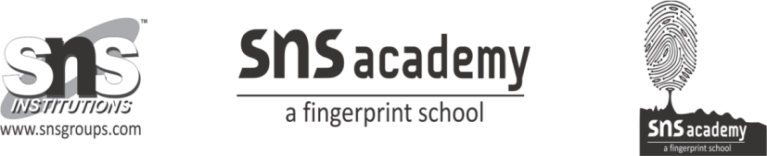 Grade : IIIGrade : IIIANNUAL PLAN 2019-20ANNUAL PLAN 2019-20MonthMonthChapterChapterJuneJuneOCCUPATION AND IT’S TYPESOCCUPATION AND IT’S TYPESJulyJulySUN AND THE SOLAR SYSTEMSUN AND THE SOLAR SYSTEMJulyJulyROTATION AND REVOLUTIONROTATION AND REVOLUTIONAugustAugustLANDFORMSLANDFORMSAugustAugustWEATHER AND ITS SEASONSWEATHER AND ITS SEASONSSeptemberSeptemberREVISION AND EXAMREVISION AND EXAMOctoberOctoberINDIA AND ITS STATESINDIA AND ITS STATESNovemberNovemberTHE EARLY MANTHE EARLY MANDecemberDecemberMEANS OF COMMUNICATIONMEANS OF COMMUNICATIONJanuaryJanuaryMEANS OF COMMUNICATIONMEANS OF COMMUNICATIONFebruaryFebruaryOUR WORLDOUR WORLDMarchMarchREVISION AND EXAM REVISION AND EXAM 